JELOVNIK  1.12. – 23.12.2015.Matična škola u Donjoj Zelini, Lokacija Nespeš i PŠ Psarjevo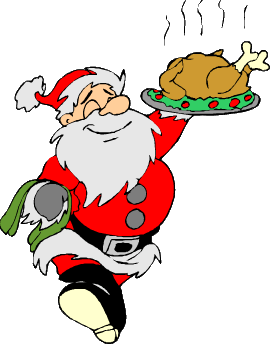 Blagoslovljen Božić i sretna nova godina!Utorak1.12.Gulaš s junetinom i krumpirom, kruh.Srijeda2.12.Mljeveno meso s tjesteninom, salata, kruh.Četvrtak3.12.Jaje na oko i pečena roštilj kobasica, kruh.Petak4.12.Pohani oslić s carskim povrćem, kruh.voće za sve učenikePonedjeljak7.12.Sendvič od salame sa sirom i krastavcima.Utorak8.12.Varivo od poriluka sa pilećim fileom i krumpirom, kruh.Srijeda9.12.Rižoto sa svinjetinom, salata, kruh.Četvrtak10.12.Špagete milaneze, salata, kruh.Petak11.12.Frigane papaline, kruh.voće za sve učenikePonedjeljak14.12.Choco balls na mlijeku.Utorak15.12.Varivo od jačmene kaše s kobasicom, kruh.Srijeda16.12.Svinjsko pečenje s rižom, salata, kruh.Četvrtak17.12.Široki rezanci u umaku od šunke i šampinjona, kiseli krastavci, kruh.Petak18.12.Lignje na brudet sa palentom, kruh.voće za sve učenikePonedjeljak21.12.Pašteta na kruhu, kakao napitak.Utorak22.12.Varivo od mahuna s pilećim fileom i krumpirom, kruh.Srijeda23.12.Tuna s tjesteninom, kruh.